   	           	Městys Jedovnice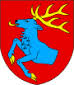 Úřad městyse Jedovnice, pečovatelská služba		Havlíčkovo náměstí 71, 679 06 Jedovnice		Tel: 516 228 211, 516 442 245ŽÁDOST O POSKYTOVÁNÍ PEČOVATELSKÉ SLUŽBYJméno, příjmení, titul:Datum narození:Bydliště žadatele:Místo aktuálního pobytu:Telefonní číslo:(Pro operativní sjednání schůzky pro sociální šetření. Pro řešení příp. upřesňujících dotazů)Osoby blízké, kontaktní. Jméno, příjmení a telefon: (Bude využito v případě, že nelze kontaktovat žadatele, nebo jednat se žadatelem z důvodu jeho zdravotního stavu)Důvody pro zavedení pečovatelské služby…………………………………………………………………………………………………………………………………………………………….…………………………………………………………………………………………………………………………………………………….........…………………………………………………………………………………………………………………………………………………………….…………………………………………………………………………………………………………………………………………………………….Co od služby očekáváte  (Vaše přání, cíle, jichž chcete s pomocí pečovatelské služby dosáhnout, o jaké služby máte zájem, jejich rozsah, čas, frekvence)…………………………………………………………………………………………………………………………………………………………….…………………………………………………………………………………………………………………………………………………….........…………………………………………………………………………………………………………………………………………………………….…………………………………………………………………………………………………………………………………………………………….Poskytnuté osobní údaje budou zpracovány v souladu s nařízením Evropského parlamentu a rady (EU) 2016/679 ze dne 27. dubna 2016 a platné legislativy ČR. Žádost bude zpracovávána pracovníky úřadu městyse Jedovnice za účelem schválení a uzavření Smlouvy o poskytování pečovatelské služby. Doba uchování žádosti je do jejího vyřízení, v případě kladného vyřízení do termínu platnosti smlouvy, a dále archivace po dobu 5 let. Bližší informace o zpracování osobních údajů úřadem a Vašich právech jsou uvedeny na www.jedovnice.cz.V………………………………………..dne………………………………………….                                                                                                                   ……………………………………..